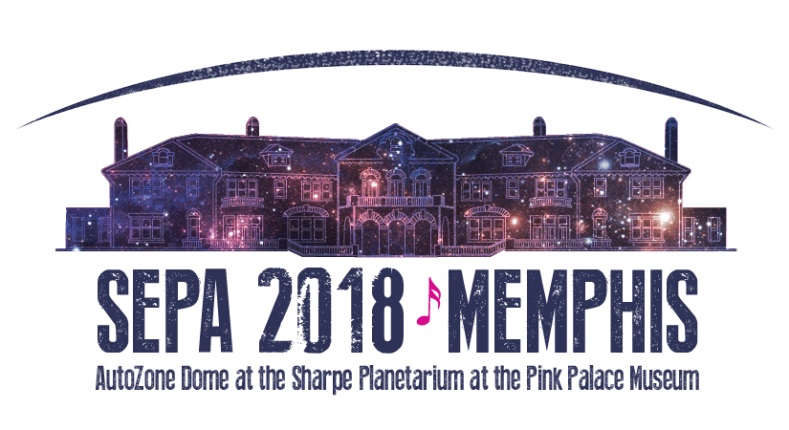 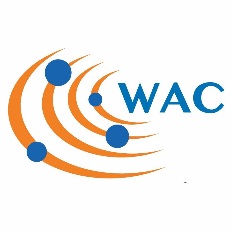 SEPA – WAC 2018 VENDOR Conference RegistrationOrganization/Facility:  ____________________________________________________________Name:   _____________________________________________________Title:  _______________________________________________________Address: ____________________________________________________City: ___________________ State: _______________ Zip: ____________E-Mail:  _____________________________________________________Phone: _____________________________________________________Cell phone (for contact during conference): _________________________Is this your first SEPA Conference? _____________SECTION AVENDOR/DONOR SPONSORSHIP FEESLevel of Sponsorship (Refer to Vendor Information Form)Level:_____________________________ Amount: $_______________Additional Booth Space ______ X $250 ea. Amount: $________or N/A_AutoZone Dome at the Sharpe Planetarium 50’ Dome:Purchase of extra dome time (20 min increments up to 50 min. max):Time _______ X $750 ea.  Amount: $__________or N/A_20’ Show dome in Embassy suites (30 min increments):Time _______ X $175 ea.  Amount: $__________or N/A_NOTE: You are purchasing a 30 minute increment, however your film willactually be shown TWICE, once in the morning and once in the evening, soin reality you are getting 60 minutes. If you wish to show two different filmsduring your allotted time, please ensure you specify your preferences.Conference Bag “stuffing” $25: Amount: $______________ or N/AIf you would like to have vendor materials included in the Conference Bag, therewill be a nominal fee of $25. Please ensure you provide at least 150 items, not laterthan May 1st, 2016. Subtotal of this section 					$_______________SECTION BVENDOR REGISTRATION Is your registration included in your sponsorship? (Y)_____(N)_____(If yes, then subtotal for this section = $0.00)Number of free registrations included in your level of sponsorship? ______       	     or N/A        Print Names of free registrants (include yourself):Additional conference attendee registration:Full Conference Registration (X $175 ea.)    $__________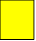 Print Names of additional registrants:OR:Late Registration - After May 1, 2018 ($175)Full Conference Late Registrations (X $200 ea.)  $___________       or N/APrint Names of Any Late registrants:OR:(If you are not attending the full conference)Daily registration ($80 per day)        Print Names of Daily registrants:Number of people ____ X Number of days ____ X $80.00  $ _________ Subtotal of this section					 $  _________  *********************************************************************************************************************Number of people taking Friday Memphis Bus tour (no fee)SECTION C: OPTIONALAssociation Dues    NOTE: Vendors and their support staff are NOT required to be members of SEPA   in order to attend conference. By virtue of their paid sponsorship they are    considered "supporting members". SEPA Dues - Full Membership ($25) 			$_______________SEPA Associate Membership Dues - ($15) 		$_______________SWAP Membership Dues - ($15) 			$_______________RMPA Membership Dues - ($15) 			$_______________PPA Membership Dues - ($15) 				$_______________GPPA Membership Dues - ($10) 			$_______________ Subtotal of this section 			          $_______________SECTION DMEALS/SPECIAL CONSIDERATIONS    Please note all the meals listed below are provided to you at no additional charge. Breakfast: Must be a registered guest of the Holiday Inn University Hotel. Start your day right with the hot breakfast buffet in the Shelby Room or you may order breakfast from the menu in the hotel restaurant (on the first floor). Tuesday, June 5th; Welcome ReceptionWednesday Lunch (Sponsored by			):Pasta Bar - Minestrone Soup, Caesar Salad, Antipasto Salad, Chicken Penne Pasta Alfredo, Tomato Beef Lasagna, Broccoli & Ziti in Olive Oil, Seasonal Vegetables, Garlic Bread and Bread Sticks, Biscotti, Assorted Italian Desserts, Rolls and Butter, Iced Tea and Coffee.Wednesday Dinner (Sponsored by			): Southern New Potato Salad, Cole Slaw, Tomato-Cucumber Salad, Fresh Sliced Fruit, BBQ Chicken, BBQ Pork Ribs, Rolls and Butter Oven Roasted Potato Wedges, Chef’s Vegetable Medley: Carrots, Broccoli, Kentucky Bourbon Pecan Pie, Key Island Lime Pie, or Chocolate Mousse, Iced Tea and Coffee (Regular and Decaf).Thursday Lunch: (Sponsored by			):	Buffet luncheon includes choice of Mixed Garden Salad and Three Dressings, Antipasto Salad, Tropical Fresh Fruit Salad, Seared Chicken Breast Mardi Gras - Boneless Breast of Chicken with a Mild Cajun Cream Sauce, Southern Catfish Coated with a Crispy Cornmeal Batter 
then deep fried to a golden brown & served with Tartar Sauce, dessert choice of Banana Cream Pie, Apple Pie, Ice Cream. Buffets Include Rolls and Butter, Iced Tea and Coffee.  Thursday Dinner: (Sponsored by			):Roast Pork Loin Hawaiian, Roasted Chicken Tarragon, Waldorf Salad, Seafood Salad, Tossed Green Garden Salad with Dressings, Pasta Salad, Au Gratin Potatoes, Honey Glazed Carrots, dessert choice of Caramel Apple Pie, Belgium Chocolate Cake, Grand Marnier Mousse. Buffets Include Rolls and Butter, Iced Tea and Coffee.  Friday Lunch is on your own. Bus tour riders will find restaurants nearby when we stop for free time near Beale Street.Friday Night Banquet (Holiday Inn University Hotel) (Sponsored by		):Options (Select One) Chicken Breast Hudson Valley – An 8 oz. Boneless Breast Stuffed with Apple, Mixed Nuts and Calvados Sauce, Fresh Tossed Garden Salad with Choice of Two Dressings, Potatoes or Rice, Fresh Vegetable, Rolls and Butter, Coffee, Iced Tea and Gourmet Carrot Cake for Dessert. Roasted Sirloin Forestiere - Topped with Forestiere (wild mushroom) Sauce, Fresh Tossed Garden Salad with Choice of Two Dressings, Potatoes or Rice, Fresh Vegetable, Rolls and Butter, Coffee, Iced Tea, and Gourmet Carrot Cake for Dessert. VegetarianPlease provide your registrant preferences for the banquet:GUESTS: MEALS and TRIPSThis section is for guests of registrants. Please note that meals and the field trip are included at no charge for registrants who are included in the sponsorship level, or added to the sponsorship.Please contact Dave Maness directly regarding additional or special dietary needs or other special considerations (wheel chair, hearing impaired etc.) at david.maness@memphistn.gov, or 901-636-2383.Tuesday, June 5th; Welcome Reception                         			   		  (X $25)     $__________________ Wednesday, June 6th; Buffett Lunch                    				  (X $25)     $__________________   Wednesday, June 6th Dinner                            (X $25)           $_________________											     Thursday, June 2nd; Buffett Lunch                    (X $25)           $_________     ____Thursday, June 2nd; Buffett Dinner                    (X $25)            $_______________Friday, June 8: Lunch                          (X $25)            $___________  _Friday, June 8th Dinner Banquet Please provide your guest preferences for the banquet 	  (X $50)         $____________                     Subtotal of this section 		                          	    $_____________                     ************************************************************************************************************************************TOTAL REGISTRATION, DUES, MEALS, AND/OR VENDOR COSTS: SECTION A:  VENDOR SPONSORSHIP FEES $_______________SECTION B:  VENDOR REGISTRATION  	    $_______________SECTION C:  ASSOCIATION DUES      	    $_______________SECTION D:  GUEST MEALS/TRIPS      	    $_______________TOTAL  $________________Mail your check payable to SEPA with completed registration form to:Patsy Wilson, SEPA Treasurer, 140 Lyn Road, Salisbury, NC 28147*************************************************************************************************************************************************Additional Notes:Conference Shirt(s) 1 per: list number and sizes Will registrant require transportation at the conference? Respond for each needed.